Routine work at periodontal clinic from scaling, polishing and even the root planning is limited to generalized periodontitis without bone resorption.But when there is generalized periodontitis with bone resorption and when there isn’t a visible access to deep pocket when its 5 mm or more these routine periodontal works are not sufficient.We have other modalities which we called “surgical intervention” i.e.: periodontal flaps or periodontal 0flaps for pocketing treatment.In those two coming lectures we will talk about the definition, the objectives, classification and clinical evidence of periodontal flaps.Objectives of Oral surgical procedures (why do we perform it) :-Improvement of prognosis of tooth i.e.: when pt. came to your clinic and he has a tooth with mobility grade 2 the prognosis is poor this tooth will go for execration. but you can intervene by surgical modalities and save this tooth by examine the bone around the tooth and f there is a sufficient width of attached gingiva and it can turn this tooth from poor to good prognosis another example if we have a tooth with 5 mm pocket depth and I cannot access to this pocket and do root planning so it will end by loss of this tooth but with flap we can ease the access and do the procedure easily. What can I do to improve the prognosis? is by doing excess flap which is a flap that raises away from bone structure to gain access for proper root planning Improvement of esthetics for example if I have an exposed root what can I do? Simply I have to nearby the two edges of the tissue by sutures this is called “laterally displaced flap “.The dr. showed us a case that the pt. has an exposed root in the anterior area because he brushes horizontally with rough brush so what can I do? I rise up a flap and replace the flap coronally  A varies techniques can be used for reduction the pocket depth and correction of malformed gingival deformities.Codes for flap procedure to expose the roots that are not accessible such as that those associated with deep pocket and furcation involvement in order to increase the efficiency of root planingThe induction of adaptation of periodontal pocket: it’s a regeneratic terminology, adaptation and re attachment for example pt. with bone resorption either we do a osteoplastic and osteotomy procedure and make the bone around the teeth at the same level or we do osteograft in cases with vertical bone resorption after that we adapt the gingiva above it .here the dr. asked If it is a reattachment or new attachment of the gingiva and why?A: the reattachment in the scaling and polishing and root planning “mechanical and chemical detoxification” after two weeks the regeneration of junctional epithelium so it’s not a new attachmentNew attachment: in the bone resorption not only the bone will be lost but also all the supporting tissue will be lost “connective tissue, epithelial layers and periodontal ligaments” the new attachment does not occur by the epithelium its will be done by periodontal ligaments Periodontal Flaps:Flaps by definition are a section of the gingiva, mucosa or both that is surgically separated from the underlying tissues to provide visibility and access to the bone and roots surfaces How to perform it:Flap is a tissue reflected far away from the supporting structures by sharp no. 15 B dissecting knife to create oblique line we call that incision it’s only the first step to start and we can do two oblique lines to release the flap and we call it releasing incision.The gums now are reflected and far from the bone to see the underlying structures.Why do we need access and visibility? For many reasons:-To allow us to do a proper root planingOnce we insert the probe inside the sulcus; this is called “Closed technique root planing”; because we are using our tactile sensation to plane the root surfaces without seeing them.When we rise or reflect a flap and do root planing this is called “Open technique root planing”.To access the area in order to perform respective surgery (Gingivectomy/Gingivoplasty) to reduce the level of the bone or to add bone in the place of the lost bone or to change the place of the gingiva (i.e.: to cover denude roots in any direction whether Coronal (upwards), Apical (downwards) or Lateral (on the sides)).The procedure that we want to do will determine the type and whether with or without releasing incision whether it is excess flap or regional flap and so on.The operator or surgeon should anticipate the exactly what he wants to do.After we do the procedure put back the flap and put sutures, the type of sutures is depended on the surgical procedure and the stiches will be removed after one week.After I elevate the flap and finish my procedure I have to return it back to its place; there are two ways to return the flap:-Return the flap to its original exact position (Replaced Flap) or (Non-displaced Flap).Return the flap to a new position (EX: Apically positioned flap; the flap is put apical to its original position)In some cases of gingival recession we have to reach deeper in our cutting which is beyond the mucogingival line; we all know that the mucogingival line is a loose area; it is loose to allow the periodontal tissues to move freely during eating; if this area is not loose enough it will tear during eating and moving.So in this area (Gingival recession) we access the flap beyond the mucogingival line in order to get a completely flexible flap and move it in any desired direction. In our case of gingival recession we made a coronally repositioned flap 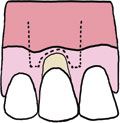 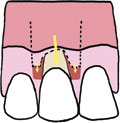 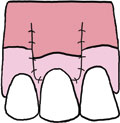 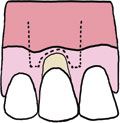 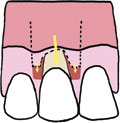 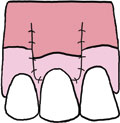 Then we sutured it using interrupted sutures, the sutures are left for 7 days then removed.All our work will be a failure if the patient did not reach a high standard oral hygiene; actually we did the and all that surgical work because of lack of good oral hygiene.So the main etiological factor was plaque mainly.Also, aggressive periodontitis is mainly caused by plaque.Thus, all the prognosis of the cases depends on the patient’s oral hygiene.Goals of Oral surgical procedures:-To expose root surfaces that are not accessible such as those associated with deep pockets or furcations; especially if it is more than grade 2 or 3 or 4 where the interseptal bone is resorbed.The surgical reduction or elimination of periodontal pocket (Resective pocket surgery)The induction of adaptation, new attachment and bone regeneration(periodontal pocket/Regenerative pocket surgery).(So we have cutting, root planing and regenerative procedures)The correction of gingival and mucogingival defects and deficiencies (Dehiscence, fenestrations, recession…etc.)How do we achieve regeneration (coronal migration of the junctional epithelium) after root planing?As we know, the pocket was caused by the apically migrating junctional epithelium.There are 2 concepts of healing, healing by Reattachment and Healing by New attachment.The difference between Reattachment and New attachment:-In Reattachment, the tissues repair itself and nothing is lost (no bone loss), the cells repopulate and attach themselves again, this is associated with shallow pockets 2 mm or less (remember we have the sulcus that is 3mm and a pocket that is only 2 mm below the sulcus (i.e.: probing depth is 5 mm).However, if the pocket is greater than 5 or 6 mm, we have bone loss, which is associated with connective tissue loss (periodontal ligament loss), as a result of the bone loss there is no place for the epithelial and PDL cells to reattach when they repopulate, so we have to do what is so-called “New attachment” that is directed by us by putting new bone or membrane or by guided tissue regeneration and bone grafts.So what we have taken is summarized in 2 pointsPocket reduction surgery is either:-ResectiveRegenerativeResective:-It includes gingivectomy, gingivoplasty and apically positioned flap.The flap can be done with or without osseous surgery.Regenerative:-It includes flaps with graftsWe take the grafts from different sites such as the palate.It also include Guided Tissue Regeneration:-Once the PDL is lost and we have bone resorption, we open a flap and bring a membrane that could be GTR (guided tissue regeneration or PTFE (poly-tetra-fluoro-ethylene) and many other substances; the chosen substance is put between the pocket wall and the bone and it is resorbable.Note: Before, they used non-resorbable membranes, they were put between the pocket wall and bone, and they wait for a while and open a flap again to remove it, this was painful and costy and success rate was only 50% depending on the operator’s skills.Which tissues will have repopulation after flap closure?Epithelial cells and periodontal ligament cells (PDL).Usually epithelial cells repopulate much faster than the PDL, when the flap is closed we will have long junctional epithelium which is not acceptable to us; we don’t do the surgery to have long junctional epithelium, we have to guide the tissue regeneration, so we bring the guiders which are going to retard the repopulation of the fast epithelial cells and allow the periodontal ligament to build up first, then let the epithelial cells to repopulate ; by this we have equal proportions of junctional epithelium and periodontal ligament, and hence there will be no pocketing (we eliminated the pocket)Note: PTFE has many applications in real life (used in kitchens, shoes and dentistry) and the difference between these uses is in the porosity of the materials, which gives the material its quality for dental use and make it worth 200 JDs. (this is for your own info only)Continue talking about the goals of flap surgery:-Plastic surgery techniques to widen the attached gingiva.Aesthetic surgery, root coverage and recreation of gingival papillae.Pre-prosthetic techniquesEx: Crown lengthening by flap surgery, gingevectomy or electrosurgery.Ridge Augmentation and Vestibular Deepening.Ridge Augmentation is for resorbed ridges to prepare them for prosthetic replacement.Vestibular Deepening is required in the construction of complete denture borders (We widen the vestibule to increase the height of the ridge).Basic Principles of Flap surgery:-Periodontal flaps can be classified on the basis of the following:-Bone exposure after flap reflection (Thickness of the Flap)And the flaps are further classified into:-Full thickness (mucoperiosteal) flapPartial thickness (mucosal) flapPlacement of flap after surgeryAnd the flaps are further classified into:-Non-displaced FlapsDisplaced FlapsManagement of the papillaAnd the flaps are further classified into:-Conventional FlapsPapilla preservation flapsNow in Details:-For bone exposure after flap reflection (thickness of the flap):-Full thickness Flap:- In this flap all of the soft tissue including the periosteum is reflected to expose the underlying bone.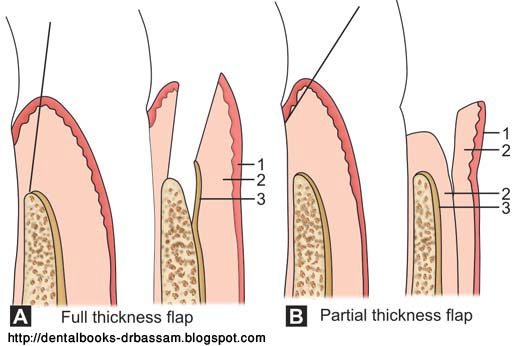 It is indicated when respective osseous surgery is done.Partial thickness flap:-In this flap the epithelium and a layer of the underlying connective tissue are included; the bone is not exposed and is remained covered by the periosteum.This flap can be also called “Split-thickness flap”.It is indicated when the flap is to be positioned apically or when the operator does not want to expose bone.Note: in the diagram (1)= Epithelium, (2)=Connective tissue, (3)=PeriosteumAccording to the placement of the flap:-Non-displaced flaps (Access Flaps):-The flap is returned and sutured in its original position.They provide access to the roots.Displaced Flaps:-Includes flaps that are placed apically, coronally or laterally to their original position.Both full thickness and partial thickness flaps can also be displaced or Non-displaced.Palatal flaps cannot be displaced due to the absence of keratinized tissue (unattached gingiva)Note: The operator should decide where he is going to place his flap before starting the surgery (not haphazard)We will continue talking about the third classification after revising the incisions.Revision on Incisions:-The periodontal flaps involve the use of:-Horizontal Incisions (Mesial-distal)Vertical Incisions (Occlusal-Apical)Horizontal Incisions:-These incisions are directed along the margins of the gingiva in a mesial or distal direction.There are 3 types of horizontal incisions:-Internal Bevel incision:-In this incision we are cutting from inside the gingiva.It is used in most periodontal flap procedures.It is the incision from which the flap is reflected to expose the underlying bone and root (i.e.: used with full thickness flaps) it also can be used with partial thickness flaps.It can also be called reverse bevel incisionCrevicular (Sulcular) incision:-This incision is made in the pocket; we are cutting in the base of the sulcus.It starts at the bottom of the pocket and it is directed to the bone margin.Interdental Incision:-It is performed after the elevation of the flap to remove the interdental tissue that remained after making the first two incisions.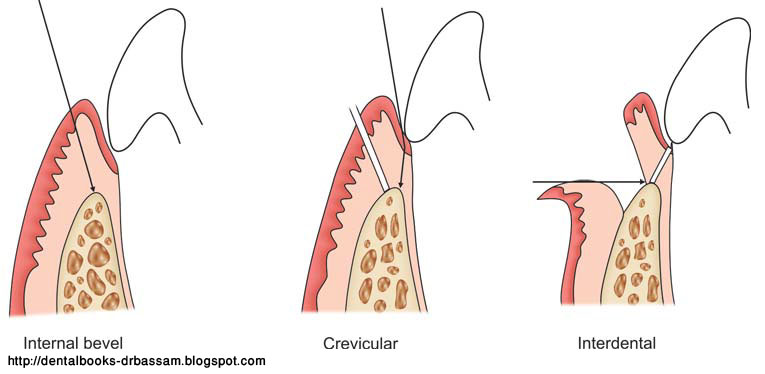 Vertical Incisions:-They are also called Oblique releasing incisions.They can be used on one or both ends of the horizontal incisions depending on the flap design and purpose.When the flap has no vertical releasing incisions it is called “Envelope Flap”.When two vertical releasing incisions are included in the flap design it is called “Pedicle Flap”.When one vertical releasing incision is included in the flap design it is called “Triangular Flap”.Vertical incisions are generally used with displaced flaps.In apically displaced flap, the incision should be done at both ends.They should extend beyond the mucogingival line to reach the alveolar mucosa.These incisions are avoided in lingual and palatal areas.Now we will continue talking about the last classificationAccording to the management of the interdental papillaConventional:-As you know, the papilla should be removed completely in the flap.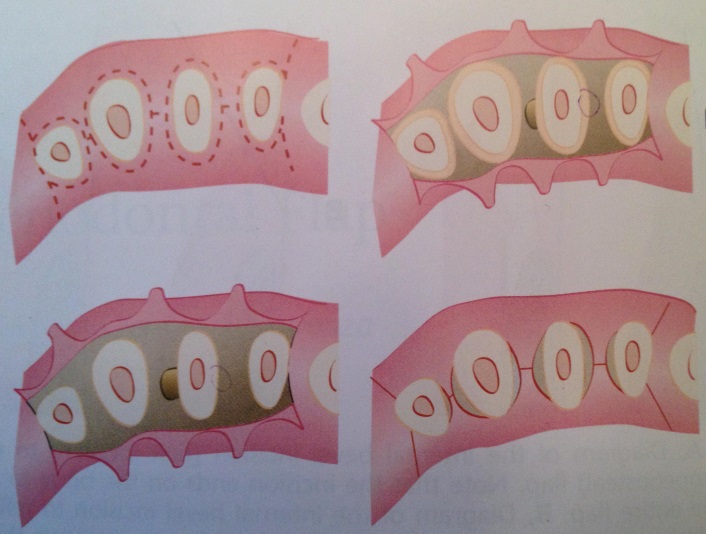 In the conventional flap, the papilla is splitted into facial and lingual/palatal halves.The incision is usually scalloped to retain the gingival morphology and to retain the papilla in the flap as much as possible.It is usually used when:-The interdental spaces are narrowWhen the flap is to be displacedThe conventional flap include:-The modified Widman flapThe undisplaced flapThe apically displaced flapFlap for reconstructive procedures(These will be discussed later on the next lecture)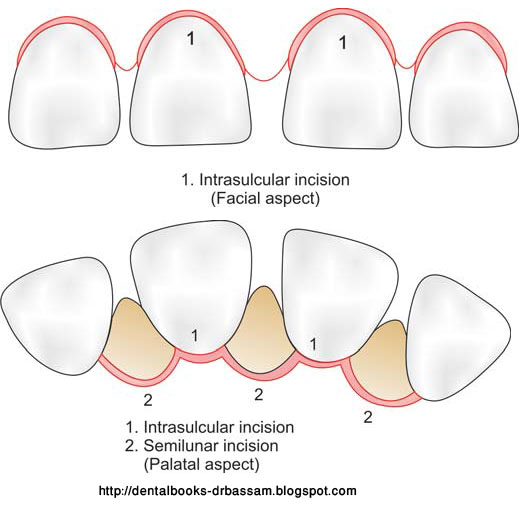 Papilla preservation flap:-It incorporates the entire papilla in one of the flaps by means of crevicular interdental incisions (it includes the whole papilla)It is used in spaced teeth.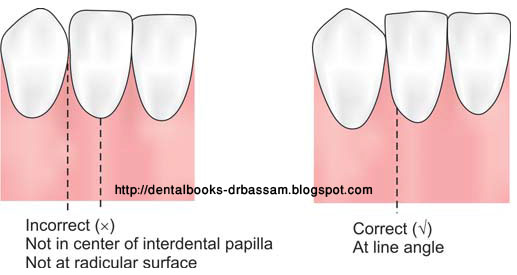 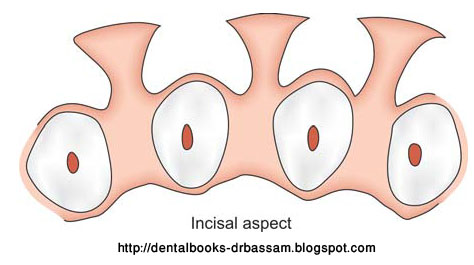 When making the vertical (Oblique releasing incision) we should not put the knife at the middle of the interdental papilla, as this will bisect the papilla and it will not heal and it will be difficult to suture it and it easily tears off.The papilla is preserved as it is and should be cut lateral to the tooth (see figure above on the left).Avoid touching the crown at all